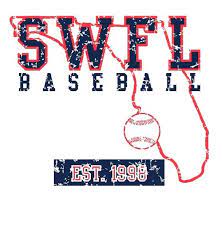 SWFL 2027 NationBrody BaxmannAnthony CabreraRiley HookerJoey KarthRyder LutzHarry MartinMicheal MagasBrady MillerAshby PiattJaxson SalazarBoston SeligBraylon SheffieldTeegan TurnerTrillyon VenzLogan WeberNoah Kiefer